吴晓波季度讲堂从已知中寻找未知的答案2天吴晓波亲授课程、1天社群文化之旅在中国经济3000年中寻找未来的答案在百家案例中找到企业成败的规律在对周期的认知中纾解当下的焦虑3000年穿越3000年中国经济史分析中国民营企业发展的先天基因100家复盘100家企业成败案例找到中国式企业战略的发展范式5大维度与企业发展息息相关的历史、周期、战略、资本、政商 N个困惑解答企业家们对现状的困惑与迷茫，探寻面对不确定时代的答案首次吴晓波30年来对中国企业史、经济史的研究以及企业调研成果首次集结和集中授课主讲导师吴晓波财经作家，890 新商学、蓝狮子出版创始人，“中国十大经济年度人物”评选评委会主席。常年从事中国企业史和公司案例研究，著有《大败局》( 和I)《激荡三十年》历代经济变革得失》激荡十年，水大鱼大》腾讯传》等财经畅销书，他的作品两度入选《亚洲周刊》年度十大图书。其中，《历代经济变革得失》是他研究中国经济史的精华之作。该书以宏大的历史视野和雄厚的笔力，对中国历史上十数次的重大经济变法的实践作了系统的阐释和比照。他主张回到“中国历史的基本面”，指明因革演变，坦陈利害得失，助力中国企业家以史为鉴，成功穿越经济周期。他的讲授深入中国式改革的历史现场，引入诸多新鲜企业经营案例，在解析经济底层逻辑和规律的同时，探寻未来中国的发展之路。课程亮点历史视野，当代经验全球格局，中国特征道术融合，理论实战独家课程，季度亲授课程内容第一课中国经济3000年探寻从管仲变法开始到改革开放前中国经济的特点，以及其遗留给当代的养分与痼疾中国经济的两个研究工具与两个结论影响中国历史的八次变法从战国至民国的中国经济三大阶段第二课当代中国企业变革简史回顾“激荡四十年”中国企业成长路径，面向未来找到新的方向与答案四十年来的三大“上帝机遇企业创业的六个时间窗口与政策红利面向未来: 中国经济改革的机遇与挑战第三课中国式战略的范式探究复盘中国企业从效仿欧美到发展出中国式战略过程,推演中国企业发展战略模式中国式企业战略变化的过往路径中国企业在产业变革、组织架构、资本设计等战略要素的探索未来影响中国企业战略的要素时间：2023年8月  地点：安徽.歙县第四课资本、政商与民营企业为企业者，不懂政治无以辩凶吉,不借资本无以展双翼四大中国特色的经典困境中国变革之路上的四大矛盾中国式资本实验悲剧的共同特点未来十年的政治经济图谱时间：2023年11月  地点：云南,大理课程收获以史为鉴、理解当下，学习用周期维度，从当下的不确定性中寻找确定性拆解未来五到十年的产业经济发展趋势寻找历史性机遇结合周期与环境，通过案例拆解找到适合自身企业发展的战略模式学习处理企业与政治、资本的关系使其成为助力助力导师团（拟邀）助力导师将不定期参与相关主题课程授课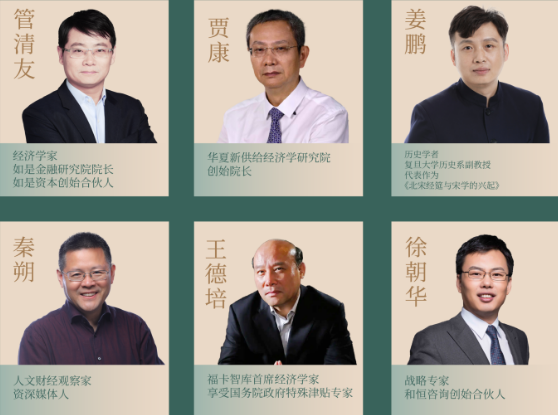 日程安排每季度一期，每期总行程为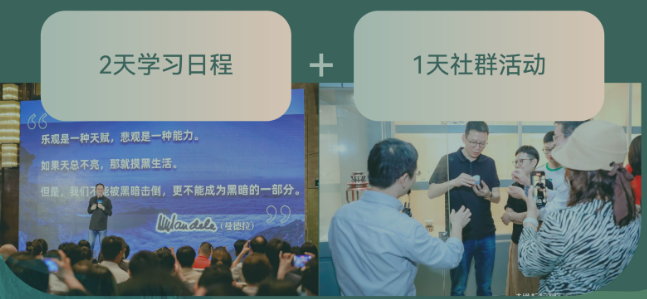 